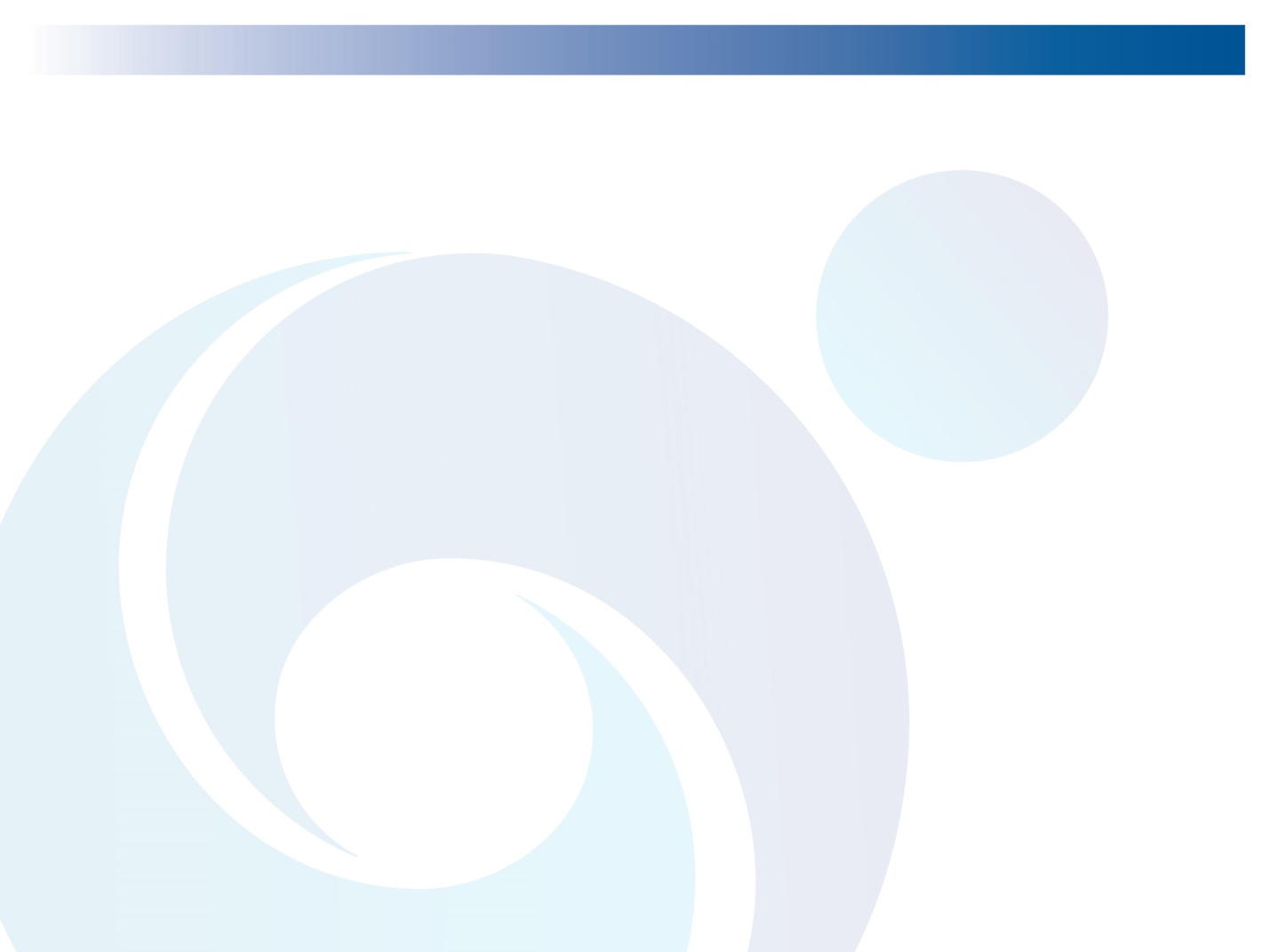 Continuous Improvement Plan TemplatePurpose of this DocumentThe Continuous Improvement Plan is used by community sector organisations on an ongoing basis to demonstrate that opportunities for improvements are being identified and responded to within the organisation as per Schedule 2, Section 2.3 of the Funding agreement with the Department of Health and Human Services.  Continuous improvement activities can be identified through:the day-to-day business of the organisation;an organisation’s own quality improvement practices;compliments or complaints raised by consumers; andin response to an external review.Here is an example of a Continuous Improvement Plan in use:The Continuous Improvement Plan is used by the Department of Health and Human Services to identify that:continuous improvement activities are taking place;consumers are receiving services that are continually reviewed and enhanced; andrequired actions from reviews are being implemented.Please note that this template is provided as a guide only and should be adapted / adopted to meet the needs of the organisation.  Where organisations already have existing systems in place, these can be utilised instead of this document.  Please remove these two covering pages from the Continuous Improvement Plan prior to using the template.  For more information regarding this template and the Quality and Safety Standards Framework for Tasmania’s Agency Funded Community Sector, please contact communitysector.quality@dhhs.tas.gov.auContinuous Improvement PlanStandardActivityHow the activity will be achievedProgressPerson responsiblePlanned completion dateActual completion date1Raise staff and volunteer awareness of evacuation plan.Discuss at staff meetingHold a drill Include in inductionCompleteComplete Induction pack being updatedJoeJoeMaryMay 2012May 2012September 2012May 2012June 2012Ongoing6Redesigning the newsletter to make it more relevant to the community.Survey consumers about newsletter content / readabilityContact designers to assist with layoutTrial new newsletterCompleteDiscussed with designers, need to select a styleTo be completedJoeMaryJoeApril 2012May 2012April 2012May 2012Organisation DetailsOrganisation DetailsOrganisation DetailsOrganisation NameService OutletOrganisation Contact PersonContact Person PhoneContact Person EmailContinuous Improvement Plan DetailsContinuous Improvement Plan DetailsContinuous Improvement Plan DetailsContinuous Improvement Plan DetailsContinuous Improvement Plan DetailsContinuous Improvement Plan DetailsSet of Standards SelectedDate Range of Improvement PlanFromToAdditional  InformationStandardActivityHow the activity will be achievedProgressPerson responsiblePlanned completion dateActual completion date